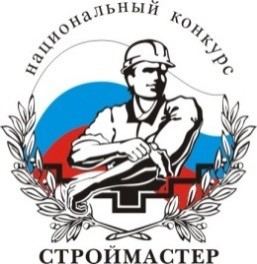 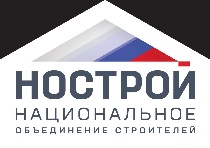 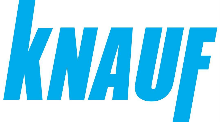 КОНКУРСНОЕ ЗАДАНИЕНационального конкурса профессионального мастерства «СТРОЙМАСТЕР-2022» (региональный, окружной этап)в номинации «Лучший монтажник каркасно-обшивных конструкций»Название и описание номинацииНазвание номинации – «Лучший монтажник каркасно-обшивных конструкций»В соревнованиях участвует один конкурсант от организации;Задание включает монтаж перегородки КНАУФ С111 обшитой гипсовыми плитами DFH3IR и ГСП-Н2;Каждый участник и член жюри должны быть ознакомлены с данным техническим описанием.Объем работ на конкурсе «СТРОЙМАСТЕР»Практическая часть в соответствии с конкурсным заданием;Практическое заданиеЗадание включает в себя монтаж Т-образной конструкции КНАУФ состоящей из фрагментов однослойной перегородки С111 облицованных КНАУФ-листом Сапфир (DFH3IR) и КНАУФ-листом влагостойким (ГСП-Н2). На выполнение практического задания отводится 5 часов.Необходимо знать и уметь:знать и уметь использовать инструменты для монтажа КОК;знать технологическую последовательность выполнения работ;уметь выполнять раскрой и резку листовых материалов;выполнять монтаж каркаса конструкции;выполнять облицовку каркаса КНАУФ-листами.МатериалыВ задании используются следующие материалы:КНАУФ-лист Сапфир (DFH3IR) 2500*1200*12,5 мм – 2 листаКНАУФ-лист влагостойкий (ГСП-Н2) 2500*1200*12,5 мм – 3 листаКНАУФ-профиль стоечный ПС 50/50 3000 мм – 8 шт.КНАУФ-профиль направляющий ПС 50/40 3000 мм – 3 шт.Шурупы самонарезающие прокалывающие:TN-25 – 150 шт. XTN-23 (38) – 200 шт. LN-9 (11) – 100 шт.Шуруп с прессшайбой 4,2*16 – 50 шт.Рабочее место и инструментыКаждому участнику для выполнения задания предоставляется рабочая площадка размером не менее 2000*1200 мм. При этом предусматривается дополнительное место для хранения ГСП и профиля размером 1500*2500 мм. Всем участникам должно быть предоставлено место под инструмент, электрическая розетка.Для выполнения задания Участники используют свой инструмент и приспособления. Организаторами конкурса инструменты не предоставляются.Описание практического задания:Задание представляет собой монтаж Т- образной перегородки КНАУФ (С111) состоящей из стен А, В с использованием ПС 50/50, ПН 50/40, КНАУФ-листов 12,5 мм. Стена А выполнена с оконным проемом 400*500 мм, облицована КНАУФ-листом влагостойким (ГСП-Н2) в один слой с двух сторон и примыкает к стене В под прямым углом. Стена В облицована КНАУФ-листом Сапфир (DFH3IR) в один слой с двух сторон. Верхняя часть стен А и В ограничивается профилем направляющим (ПН 50/40). Важно! Торцевые грани стен А и В, верхняя часть всей конструкции и внутренние грани оконного проема облицованы гипсокартоном Сапфир (DFH3IR) в один слой. При обшивке металлического каркаса, для большей устойчивости конструкции, гипсовые строительные плиты устанавливаются вплотную на основание рабочей площадки без выполнения зазора.Время на выполнение практического задания:На выполнение практического задания отводится 5 часов (включая перерыв на обед 1 час и необходимые технологические перерывы).Общий вид и размеры рабочих поверхностей:В полном объеме размеры рабочих поверхностей указаны в конкурсном задании.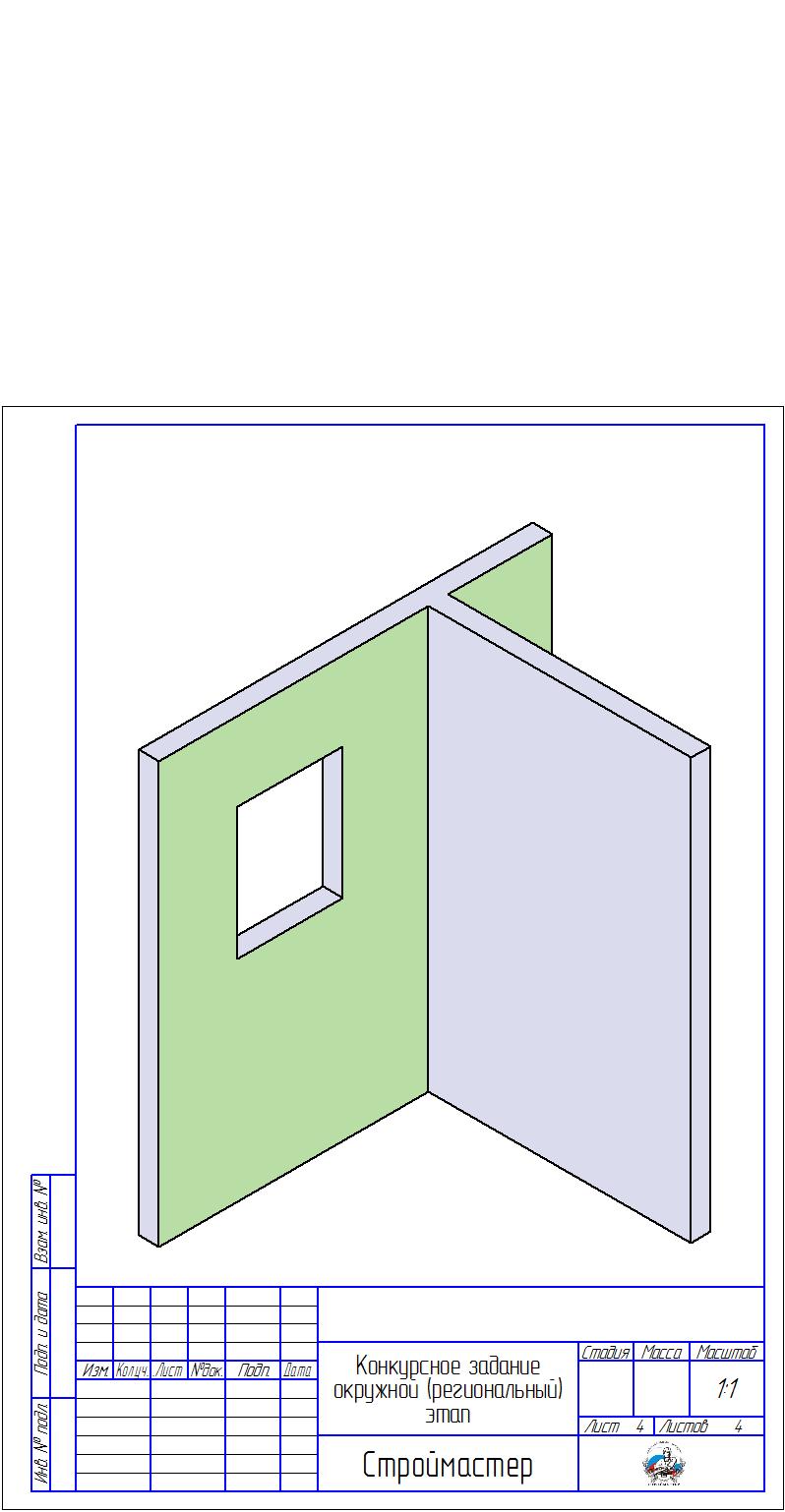 Конкурсное задание – общий вид конструкции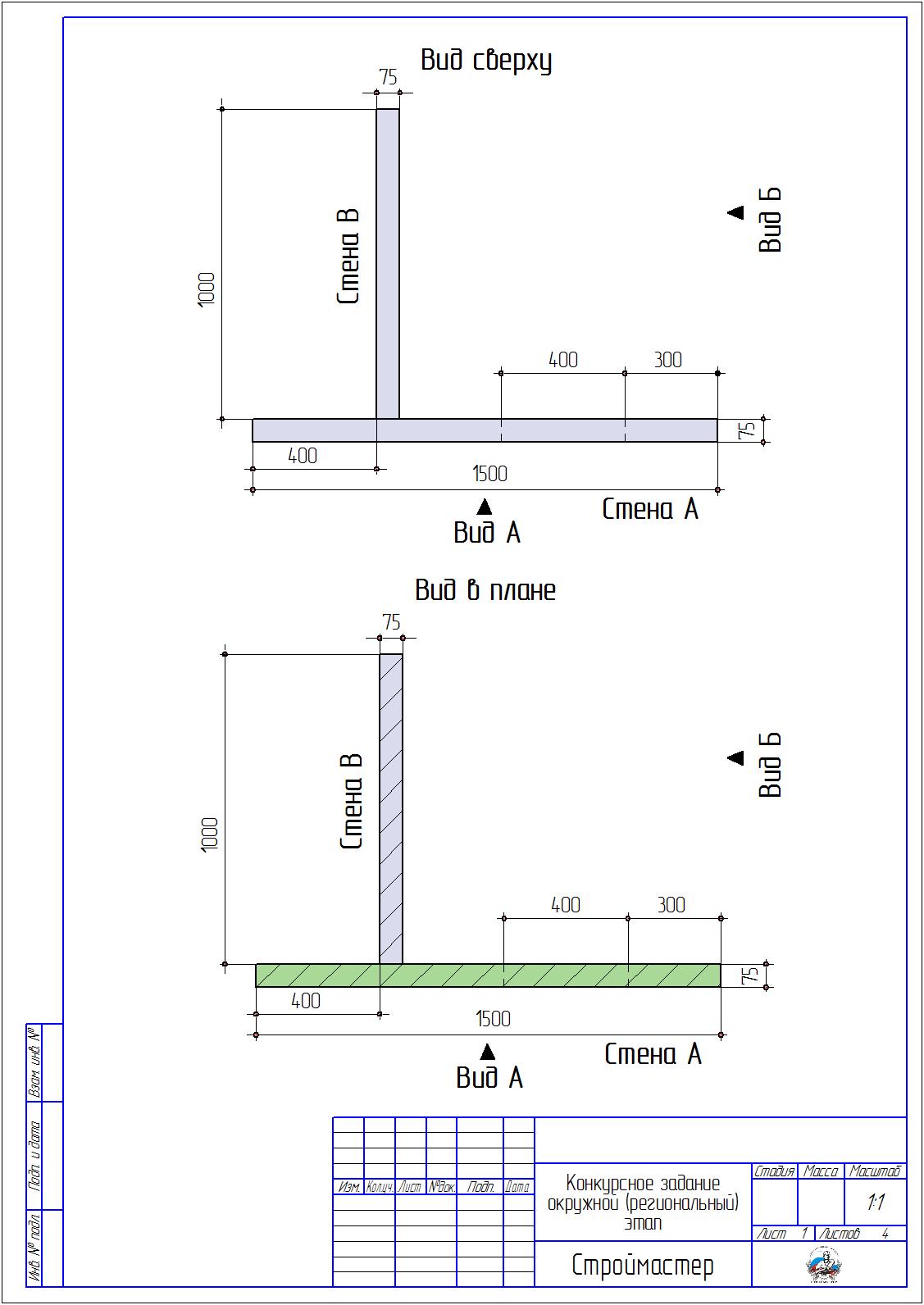 Порядок выполнения задания:разметка проектного положения конструкции КНАУФ;раскрой металлических профилей, монтаж каркаса;подготовка и установка КНАУФ-листов;уборка рабочего места.Критерии оценки.Теоретическое задание – 20 баллов.Сооружение конструкции в соответствии с заданием - 30 баллов.Техническое соответствие – 20 баллов.Измерения – 25 баллов.Судейская оценка, расход материала, техника безопасности, чистота рабочего места – 20 баллов.Общее количество баллов – 115.Критерии оценки конструкции доводятся участникам перед началом выполнения задания. Список рекомендуемых инструментов:Рулетка 3 метра;Уровень строительный 1200 мм, уровень 300 мм;Угольник строительный (длина сторон не менее 300 мм.);Ножницы по металлу;Нож для ГКЛ;Запасные лезвия к ножу;Рубанок обдирочный;Рубанок кромочный;Пила по гипсокартону;Просекатель;Плоскогубцы;Отвертка крестообразная;Шуруповерт с битами для саморезов;Удлинитель строительный 5 м. (при необходимости);Строительный карандаш, строительный маркер;Приспособления для удобства монтажа конструкции. Инструменты и оборудование, запрещенные на площадке:  Электрический инструмент: пилы, электрические ножницы по металлу, углошлифовальные машины (болгарки);Лазерные уровни, угломеры, нивелиры;Аэрозольные баллончики (краска на масляной основе, блески и прочее).Любые материалы и оборудование, имеющиеся при себе у участников, необходимо предъявить для проверки жюри. Председатель жюри имеет право запретить использование любых материалов и оборудования, которые будут сочтены не относящимися к разрешенным или же они могут дать участнику несправедливое преимущество.СИЗ для выполнения практического задания:Перчатки;Очки защитные;Респиратор;Головной убор;Спецодежда;Спецобувь (с защитной подошвой и усиленным носком);Специальные требования техники безопасности:В ходе работ все участники должны использовать спецодежду, головной убор и спецобувь;Конкурсанты должны использовать защитные очки при работе с ручными, электрическими инструментами, или оборудованием, производящим фрагменты, которые могут повредить глаза (резка металлического профиля, резка и обработка ГСП, шлифование);Для защиты рук конкурсанты используют перчатки (резка металлического профиля, резка и обработка ГСП, шлифование);Использование респиратора обязательно во всех случаях, связанных с возникновением риска от вдыхания пыли (резка и обработка ГСП, шлифование);Несоблюдение участником требований или инструкций по технике безопасности может привести к потере баллов по аспекту «Техника безопасности».